MARJORIE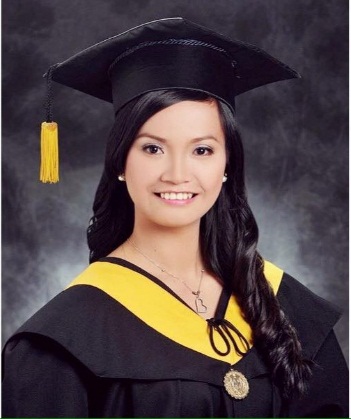 MARJORIE.368321@2freemail.com  OBJECTIVETo exploit my skills in my area of competence and enriches my knowledge, and gives me a chance to be part of a team that contributes towards the growth of your company.WORK EXPERIENCECT HOTEL MANAGEMENT INC.Starwood Hotel, Baguio CitySenior Front Desk OfficerJanuary 22, 2015-January 22, 2017Tel No. (074) 446-5830/CP No. 0917-597-2190PROFESSIONAL QUALIFICATIONCertification for Honor Graduate Eligibility (Civil Service Commission)EDUCATIONAL DETAILS:LEVEL					SCHOOL					YEARTERTIARY				Bachelor of Science in Hospitality		    2010 - 2014and Tourism Management – “Cum Laude”Saint Louis University, Baguio CitySECONDARY			Benigno V. Aldana National High School	    2006 - 2010					Pozorrubio, PangasinanPRIMARY				Palguyod Elementary School		    2000 - 2006					Pozorrubio, PangasinanAFFILIATIONS/ORGANIZATION MEMBERSHIPOrganizations					Position			YearLouisians Imbibed with Genuine Spirit for 	Member		S.Y. 2010 – 2014Hospitality Transformation (LIGHT) Laissez Faire – SLU				Senior Coordinator	S.Y. 2013 – 2014Society of Integrated Commercians		Member	           S. Y. 2011 – 2014for Academic Progress					Management Dynamics Club			Member		S. Y. 2010 – 2011 SLU Dance Troupe 					Member		S. Y. 2010SLU – School of Accountancy and 		Member	           S. Y. 2012Business Management Chorale				SEMINARS/TRANINGS ATTENDEDTITLE						 SPONSOR/ORGANIZER			DATEOn-the-job Training				Philippine Academy for		February 05, 2014						Aviation Training from theCivil Aviation Authority ofthe PhilippinesClark, PampangaLeague of Tourism Students		SLU - TEAM Philippines,		February 09, 2013of the Philippines	                     University of Baguio(Flight Attendant Showmanship)Tour Guiding					Saint Louis University		February 03, 2013Florence and Tuscany Halls, Hotel Veniz – Baguio City Council of Hotel and Restaurant		Saint Louis University	       September 27, 2013 Educators of the Philippines (COHREP)	 Crown Legacy, Baguio City – Cordillera Administrative RegionLecture – Demonstration in First Aid	Saint Louis University		July 10, 2012(with Adult CPR Demonstration)              	Philippine Red Cross – Baguio                                                                 City ChapterSeminar on the Aspects of Finance	Saint Louis University		August 14, 2011and Investments in General	                     Junior Financial Executivesof the PhilippinesYouth Entrepreneurship Summit		Saint Louis University		July 28, 2013(YES)	        Philippine Center for EntrepreneurshipDean’s Lister					Saint Louis University		2010-2014Society of Integrated Commerciansfor Academic ProgressQUALIFICATIONSGood interpersonal communication skillsHardworking and committed to excellenceEasy to get along withAdapts well changes and pressure in workplaceComputer literateCapable in English and FilipinoKnows how to speak basic French and NihonggoEnthusiastic in accepting tasks and responsibilitiesPERSONAL DATADate of birth						: June 29, 1994Place of birth						: Pozorrubio Community Hospital-PangasinanCitizenship						: FilipinoCivil Status						: SingleReligion						: Roman CatholicAge							: 22 years oldGender						: FemaleHeight							: 5’5Weight						: 58 kg.I hereby certify that the above information is true and correct to the best of my knowledge and belief.